MICS includes four model questionnaires: (1) the Household Questionnaire, (2) the Questionnaire for Individual Women age 15-49 years, (3) the Questionnaire for Individual Men age 15-49 years, and (4) the Questionnaire for Children Under Five. The flexible, modular nature of MICS questionnaires makes it easy to remove modules which may not be relevant, and modules for which there is already good quality data from other sources. The table below shows the flow of all four MICS questionnaires by modules. Refer to the MICS pages at http://www.childinfo.org for more detailed information and contents of the modules.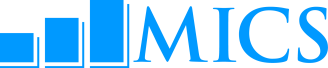 Multiple Indicator Cluster Surveys Flow of Model QuestionnairesHousehold QuestionnaireQuestionnaire for Individual Women age 15-49 yearsQuestionnaire for Individual Men age 15-49 yearsQuestionnaire for Children Under FiveHousehold Information PanelList of Household MembersEducationChild LabourChild DisciplineHousehold CharacteristicsInsecticide Treated NetsIndoor Residual SprayingWater and SanitationHandwashingSalt IodizationWoman’s Information PanelWoman’s BackgroundAccess to Mass Media and Use of Information and Communication TechnologyFertility or Fertility/Birth HistoryDesire for Last BirthMaternal and Newborn HealthPost-natal Health ChecksIllness SymptomsContraceptionUnmet NeedFemale Genital Mutilation/CuttingAttitudes Toward Domestic ViolenceMarriage/UnionSexual BehaviourHIV/AIDSMaternal MortalityTobacco and Alcohol UseLife SatisfactionMan’s Information PanelMan’s BackgroundAccess to Mass Media and Use of Information and Communication TechnologyFertilityAttitudes Toward Domestic ViolenceMarriage/UnionSexual BehaviourHIV/AIDSCircumcisionTobacco and Alcohol UseLife SatisfactionUnder Five Child Information PanelAgeBirth RegistrationEarly Childhood DevelopmentBreastfeeding and Dietary IntakeImmunizationCare of IllnessAnthropometry